Neformālo apmācību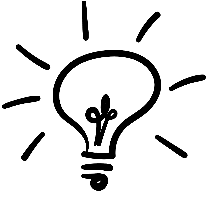  „JĀdarām”
NolikumsNeformālās apmācības „JĀdarām” ir 3 dienu neformālās apmācības, kurās jauniešiem būs iespēja iepazīties ar vietējiem Rēzeknes novada un Viļānu novada uzņēmējiem, kā arī piedalīties neformālās āra spēlēs ar pašvaldības pārstāvjiem. Apmācības katru dienu norisināsies citā Rēzeknes novada teritorijā. Neformālās apmācību mērķis ir: veicināt jauniešu iesaisti  Rēzeknes novada ilgtspējīgas vides attīstībā un pilnveidošanā.Paredzētas jauniešiem vecumā no  13 līdz 18 gadiem.Apmācību ietvaros jauniešiem tiks organizēts brauciens pa Rēzeknes upi, burāšana Rāznas ezerā un tikšanās gan ar jaunatnes politikas veidotājiem novadā, gan uzņēmējiem. Dalība apmācībās ir bezmaksas, Dricānu pagastu apvienības (Nagļi, Gaigalava, Strūžāni, Dricāni, Rikava, Sakstagals, Ozolmuiža, Kantinieki) jauniešiem tiek nodrošināts transports no pagasta centra līdz apmācību norises vietai. Organizatori un vadība:Neformālās apmācības organizē: biedrība “LOBS” un Dricānu jauniešu centrs “Kukuži” ar Rēzeknes novada Izglītības pārvaldes  finansiālu atbalstu.Apmācību vadītājs: Jānis JurčenkoProjekta vadītāja: Ingūna SemuleVieta un laiks:Apmācības norisināsies no 29.06.2021. – 01.07.2021. Rēzeknes novada teritorijā.Izbraukšana uz  norises vietu 29.06.2021. pl 14: 30 (sākuma laiks var tikt mainīts; par izmaiņām tiks paziņots personīgi) ; 30.06.2021. pl 14: 30 (sākuma laiks var tikt mainīts; par izmaiņām tiks paziņots personīgi);01.07.2021. pl 14: 30 (sākuma laiks var tikt mainīts; par izmaiņām tiks paziņots personīgi).Jauniešiem no Dricānu pagastu apvienības (Nagļi, Gaigalava, Strūžāni, Dricāni, Rikava, Sakstagals, Ozolmuiža, Kantinieki) tiks nodrošināts transports no pagasta centra līdz aktivitātes vietai un atpakaļ. Apmācību dalībnieki:Rēzeknes novadā dzīvojošie jaunieši vecumā no 13 līdz 18 gadiem. Pieteikšanās:/ļoti vienkārši/Raksti whatsup ziņu uz nr +371 28670203 un norādi: Vārds,uzvārds, vecums un dzīvesvieta.
Piemēram: Ingūna Semule, 27 gadi, Dricānu pagasts. 
Tad saņemsi apstiprinājumu par to, ka tava ziņa ir saņemta un uzzināsi vai tiec uz apmācībām, vai vairs nav atlikušas brīvas vietas. 
Ņemot vērā, ka vietu skaits ir ierobežots, tad apstiprināti tiks tie jaunieši, kuri būs pirmie pieteikušies.Citi:Jauniešiem ir jāpiedalās visās apmācību dienās;Jauniešiem ir jāpaņem līdzi vecāku rakstiska atļauja par dalību apmācībās un par to, ka vecāki uzņemas atbildību par jaunieša piedalīšanos apmācībās (jauniešiem līdz 18 gadiem) ;Jāņem līdzi higiēnas preces, dvielis, pretinsektu līdzekļi, peldēšanās piederumi pēc vēlēšanās;Maiņas apģērbs (29.un 30.jūnijā /ja nu gadījumā sanāk kļūt slapjam/i/)Informatīvais tālrunis : 
Ingūna Semule (28670203)